Image principale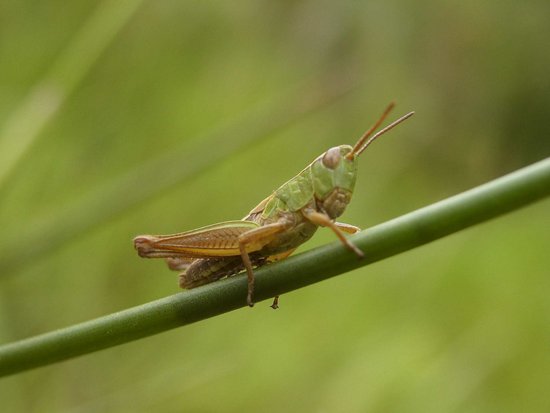 Image de liste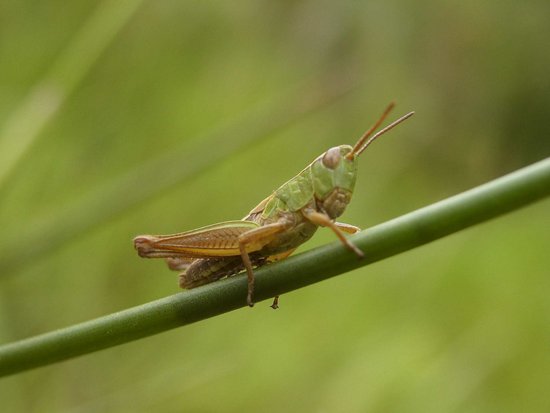 Le mercredi 03 juilletHeure de début: 14:00Heure de fin: 16:30Lieu et adresse: Maison de l'éducation à l'environnement et au développement durable 356 rue des Algues50110 Tourlaville  Tel: 02 33 22 22 16Jeunesse, Nature et environnement, Maison de l'environnement et du développement durableClub Nature - Les insectes de la prairieImage de détail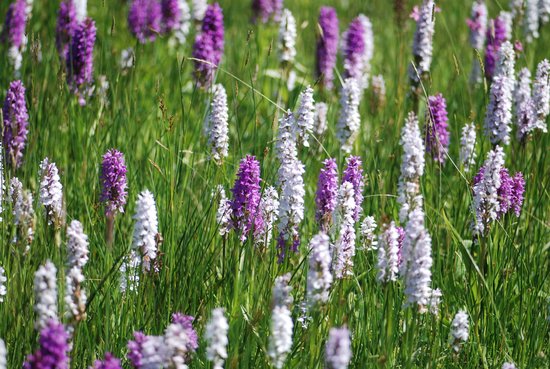 Image principale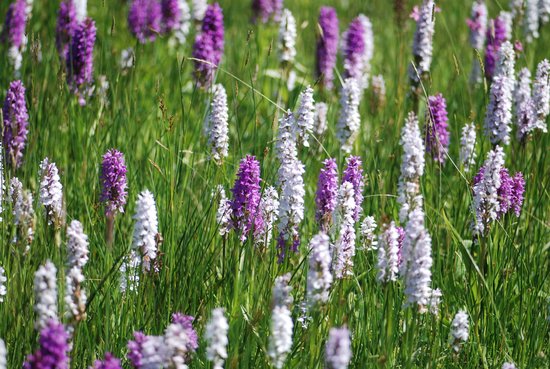 Image de liste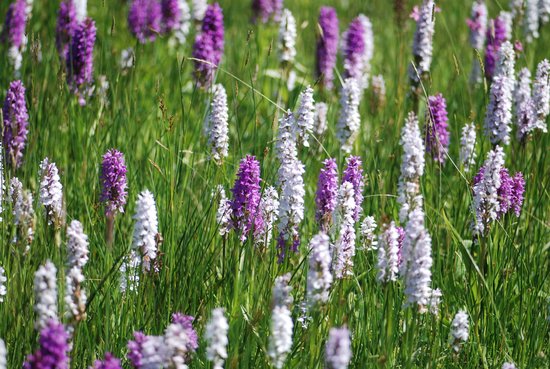 Le mardi 09 juilletHeure de début: 14:30Heure de fin: 16:00Dates et horaires détaillé: de 14h30 à 16h00Lieu et adresse: Maison de l'éducation à l'environnement et au développement durable 356 rue des Algues50110 Tourlaville  Tel: 02 33 22 22 16Atelier/animation, Nature et environnement, Maison de l'environnement et du développement durableBalade dans les prairiesDécouverte des prairies naturelles par le biais d’une balade commentée.14h30 - 16hPrévoir pantalon et bonnes chaussures.Atelier tout public - GratuitInscription obligatoire au 02.33.22.22.16Image de détail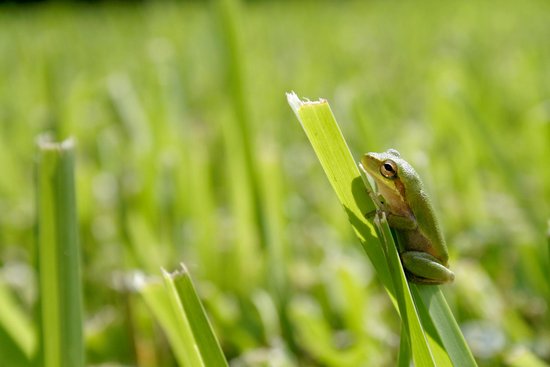 Image principale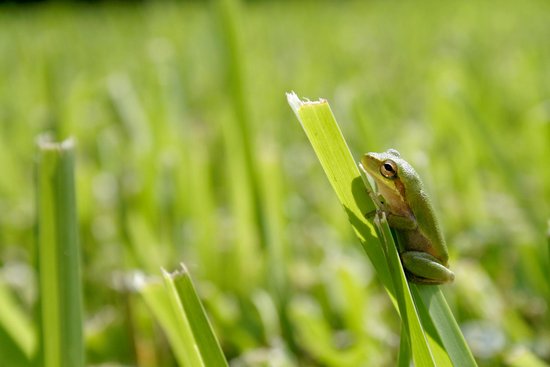 Le jeudi 11 juilletHeure de début: 14:30Heure de fin: 16:17Lieu et adresse: Maison de l'éducation à l'environnement et au développement durable 356 rue des Algues50110 Tourlaville  Tel: 02 33 22 22 16Atelier/animation, Nature et environnement, Maison de l'environnement et du développement durableA vos mares, prêts, partez !« À vos mares, prêts, partez ! » atelier enfant à partir de 6 ans - de 14h30 à 17hDécouverte des animaux de la mare au travers d’une pêche pédagogique en plein cœur des milieux humides.Prévoir pantalon, bottes ou chaussures de terrain.Tarif : 3€/enfantInscription obligatoire au 02.33.22.22.16Image de détail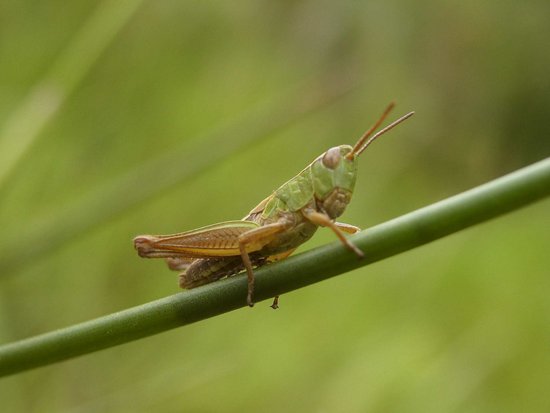 Image principale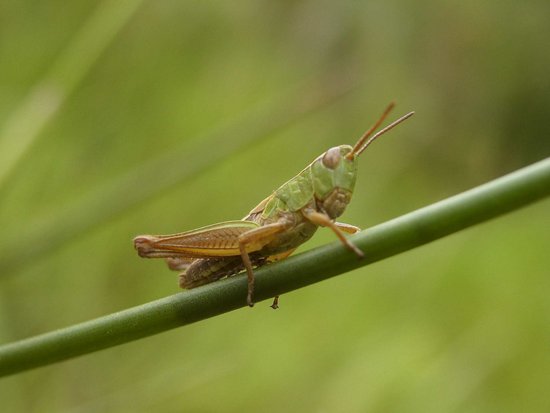 Le mardi 16 juilletHeure de début: 14:30Heure de fin: 17:30Lieu et adresse: Maison de l'éducation à l'environnement et au développement durable 356 rue des Algues50110 Tourlaville  Tel: 02 33 22 22 16Atelier/animation, Nature et environnement, Maison de l'environnement et du développement durableLes insectes des prairiesDécouverte des insectes vivant dans les prairies naturelles de Collignon.Atelier enfant à partir de 6 ans - de 14h30 à 17hTarif : 3€/enfantPrévoir pantalon, bottes ou chaussures de terrrainInscription obligatoire au 02.33.22.22.16Image de détail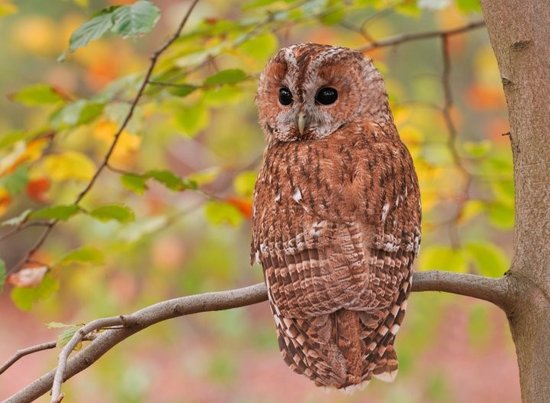 Image principale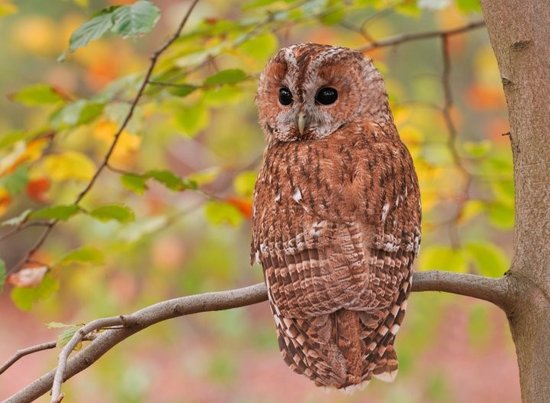 Le jeudi 18 juilletHeure de début: 14:30Heure de fin: 17:30Lieu et adresse: Maison de l'éducation à l'environnement et au développement durable 356 rue des Algues50110 Tourlaville  Tel: 02 33 22 22 16Atelier/animation, Nature et environnement, Maison de l'environnement et du développement durableUn menu de chouetteDécouverte du monde étonnant des rapaces nocturnes au travers de la dissection et de l’étude d’une pelote de réjection.Atelier tout public de 14h30 à 17h - 15 personnes maxi - à partir de 6 ansTarif : 3€/personne - gratuit - de16 ansInscription obligatoire au 02.33.22.22.16Image de détail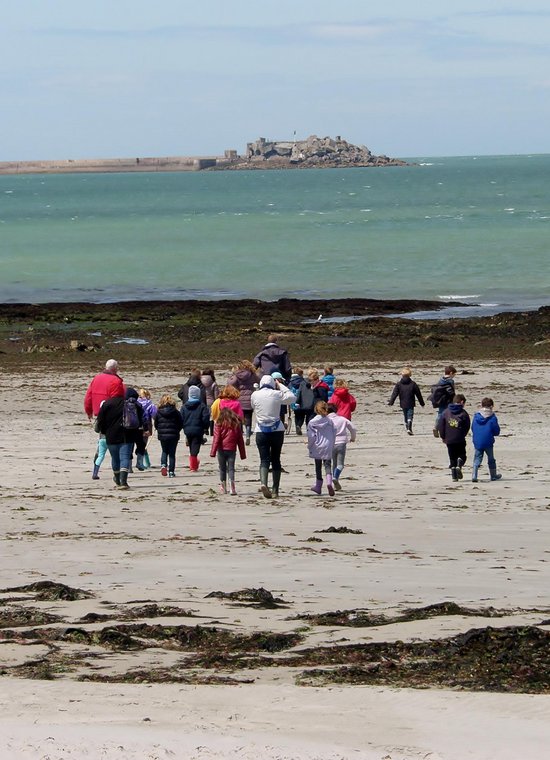 Image principale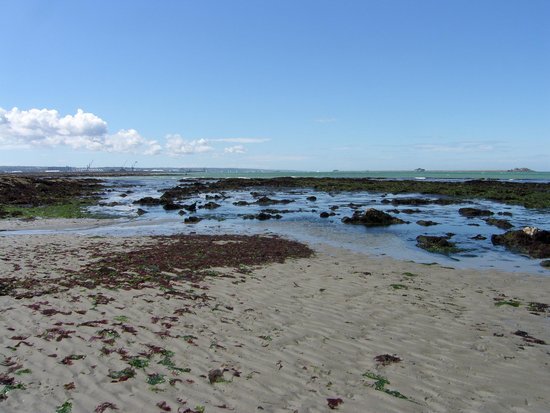 Le lundi 22 juilletHeure de début: 15:00Heure de fin: 17:30Lieu et adresse: Maison de l'éducation à l'environnement et au développement durable 356 rue des Algues50110 Tourlaville  Tel: 02 33 22 22 16Atelier/animation, Nature et environnement, Maison de l'environnement et du développement durableBalade sur le littoral à marée basseDécouverte des animaux du littoral à marée bassede 15h à 17h30Prévoir bottes et vêtements adaptés à la météo du jour.Tarif : 3€/personne -  gratuit - de 16 ansInscription obligatoire au 02.33.22.22.16Image de détail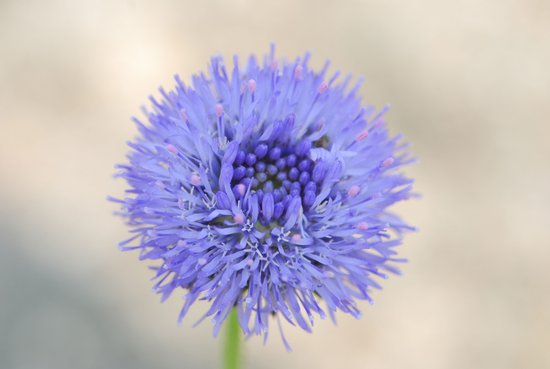 Image principale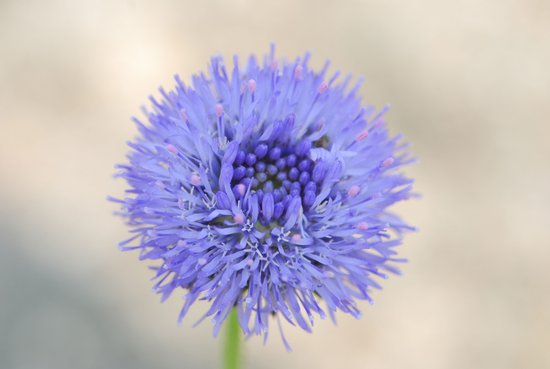 Le mardi 23 juilletHeure de début: 14:30Heure de fin: 17:00Lieu et adresse: Maison de l'éducation à l'environnement et au développement durable 356 rue des Algues50110 Tourlaville  Tel: 02 33 22 22 16Atelier/animation, Nature et environnement, Maison de l'environnement et du développement durableHerbier de fleursApprends à reconnaître les fleurs des prairies et réalise un herbier fantastique.atelier enfant à partir de 6 ans - de 14h30 à 17htarif : 3€/enfantInscription obligatoire au 02.33.22.22.16Image de détail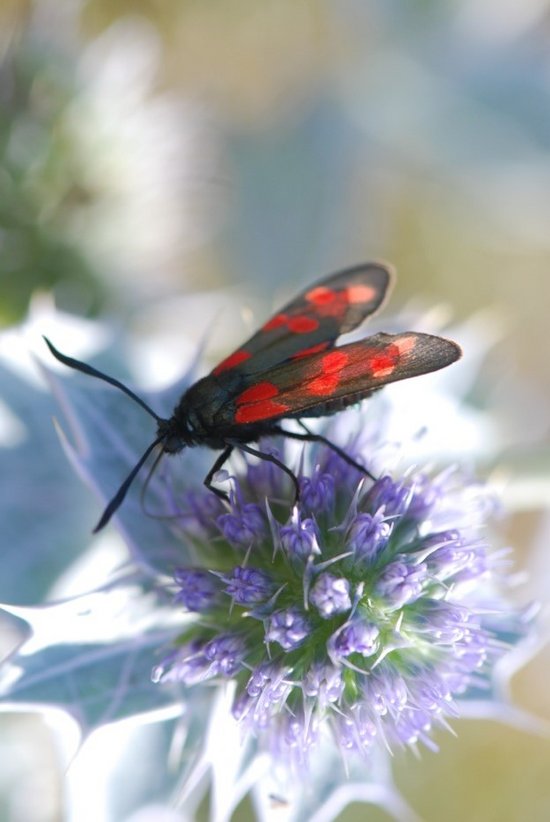 Image principale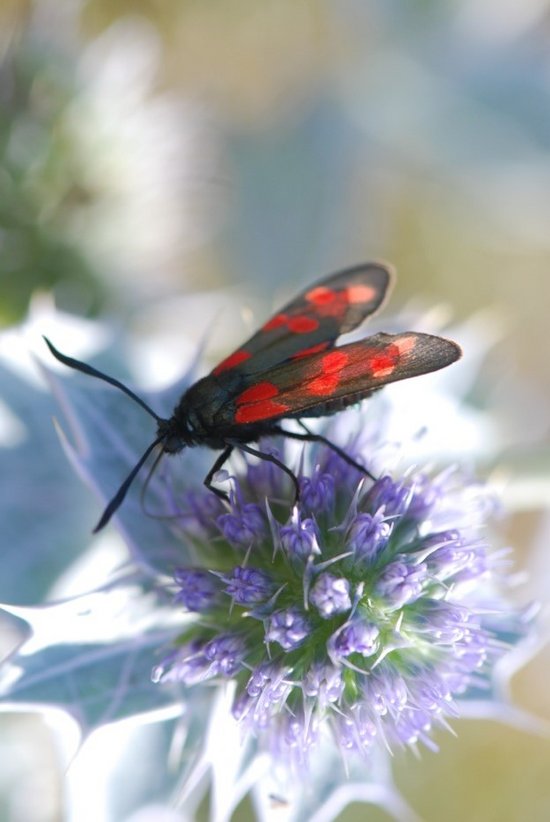 Le jeudi 25 juilletHeure de début: 14:30Heure de fin: 17:00Lieu et adresse: Maison de l'éducation à l'environnement et au développement durable 356 rue des Algues50110 Tourlaville  Tel: 02 33 22 22 16Atelier/animation, Nature et environnement, Maison de l'environnement et du développement durableMerveilleux papillonsDécouverte des papillons dans les milieux naturels au travers d’une balade dans les espaces naturels de Collignon. Nous observerons de plus près ces merveilleux insectes que nous appelons papillons.Atelier enfant à partir de 6 ans - de 14h30 à 17hTarif : 3€/enfantprévoir pantalon et chaussures de terrainInscription obligatoire au 02.33.22.22.16Image de détail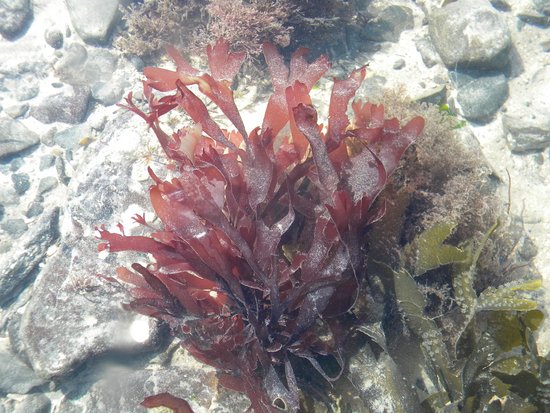 Image principale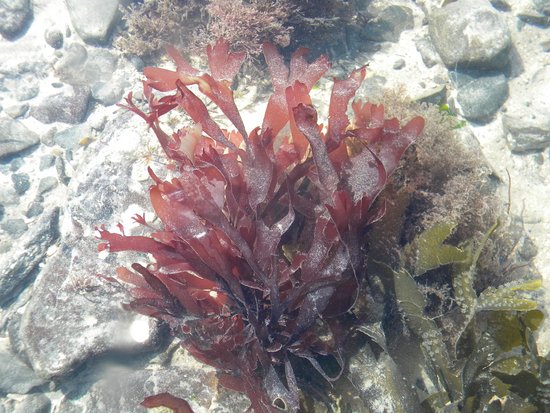 Le samedi 27 juilletHeure de début: 14:30Heure de fin: 17:00Lieu et adresse: Maison de l'éducation à l'environnement et au développement durable 356 rue des Algues50110 Tourlaville  Tel: 02 33 22 22 16Atelier/animation, Nature et environnement, Maison de l'environnement et du développement durableRéalise ton alguierApprenons à reconnaître les algues peuplant les rochers des côtes du Cotentin et de Cherbourg. Réalisons notre alguierAnimation week-end - nouveautéAtelier tout public à partir de 6 ans - de 14h30 à 17h - 20 personnes maxiGratuitInscription obligatoire au 02.33.22.22.16Image de détail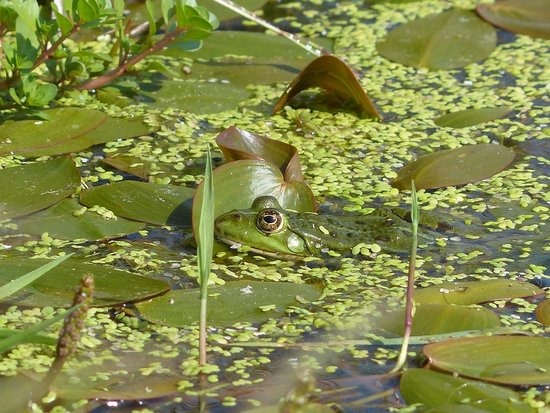 Image principale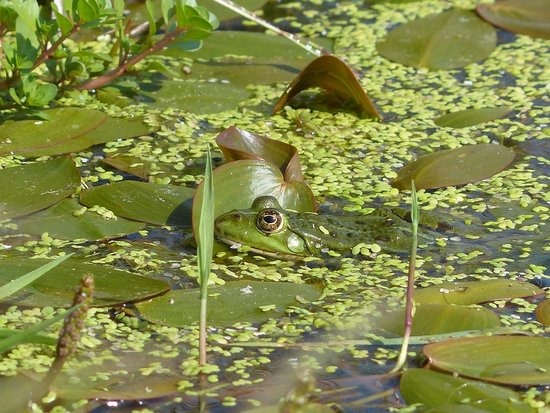 Le jeudi 01 aoûtHeure de début: 14:30Heure de fin: 17:00Lieu et adresse: Maison de l'éducation à l'environnement et au développement durable 356 rue des Algues50110 Tourlaville  Tel: 02 33 22 22 16Atelier/animation, Nature et environnement, Maison de l'environnement et du développement durableC'est Côa les amphibiens ?Découverte du monde étonnant des grenouilles, crapauds et tritons dans leur milieu de vie. Les amphibiens sont des animaux fascinants évoluant entre la terre et l’eau.atelier enfants à partir de 6 ans - de 14h30 à 17hPrévoir pantalon et bottes ou chaussures de terraintarif : 3€/enfantInscription obligatoire au 02.33.22.22.16Image de détail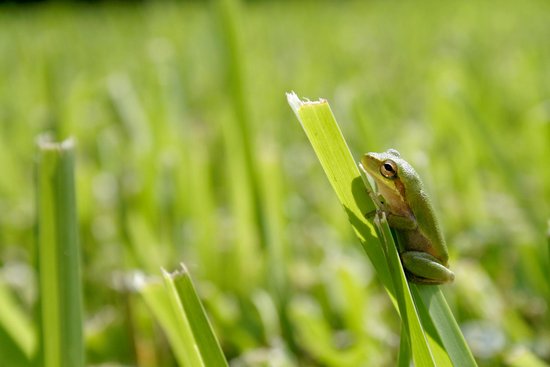 Image principale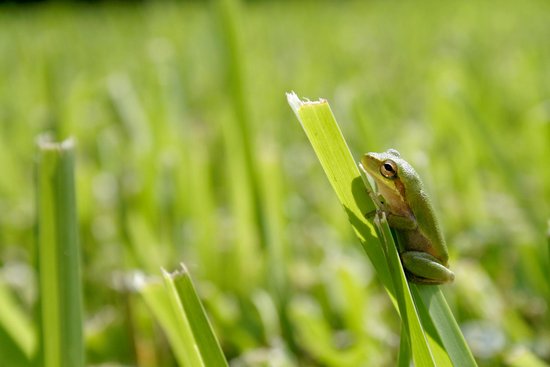 Le mardi 06 aoûtHeure de début: 14:30Heure de fin: 17:00Lieu et adresse: Maison de l'éducation à l'environnement et au développement durable 356 rue des Algues50110 Tourlaville  Tel: 02 33 22 22 16Atelier/animation, Nature et environnement, Maison de l'environnement et du développement durableLa mare et ses habitantsÀ vos mares, prêt, partez. Découverte des animaux de la mare au travers d’une pêche pédagogique en plein cœur des milieux humidesAtelier tout public à partir de 6 ans - de 14h30 à 17hTarif : 3€/personne - gratuit - de 16 ansPrévoir pantalon et bottes ou chaussures de terrainInscription obligatoire au 02.33.22.22.16Image de détail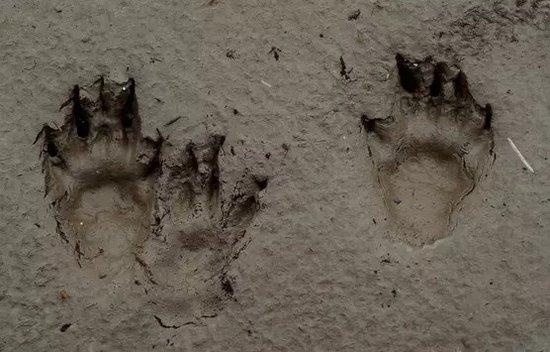 Image principale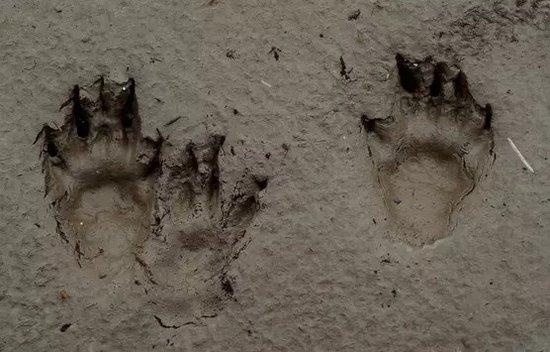 Le jeudi 08 aoûtHeure de début: 14:30Heure de fin: 17:00Lieu et adresse: Maison de l'éducation à l'environnement et au développement durable 356 rue des Algues50110 Tourlaville  Tel: 02 33 22 22 16Atelier/animation, Nature et environnement, Maison de l'environnement et du développement durableTraces et indicesLes animaux laissent des traces dans la nature. Partons à leur recherche et découvrons quels sont les animaux qui les ont laissésatelier enfants à partir de 6 ans - de 14h30 à 17hPrévoir pantalon et chaussures de terrainTarif : 3€/enfantInscription obligatoire au 02.33.22.22.16Image de détail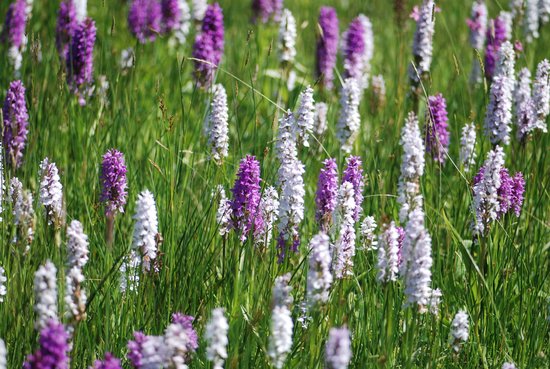 Image principale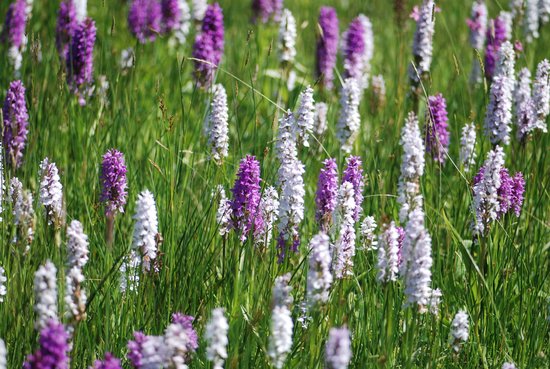 Le samedi 10 aoûtHeure de début: 14:30Heure de fin: 16:30Lieu et adresse: Maison de l'éducation à l'environnement et au développement durable 356 rue des Algues50110 Tourlaville  Tel: 02 33 22 22 16Atelier/animation, Nature et environnement, Maison de l'environnement et du développement durableBalade dans les prairies naturellesDécouverte des prairies naturelles par le biais d’une balade commentée.atelier tout public à partir de 6 ans - de 14h30 à 16h30Nouveauté - animation week-endGratuitPrévoir pantalon et chaussures de terrainInscription obligatoire au 02.33.22.22.16Image de détail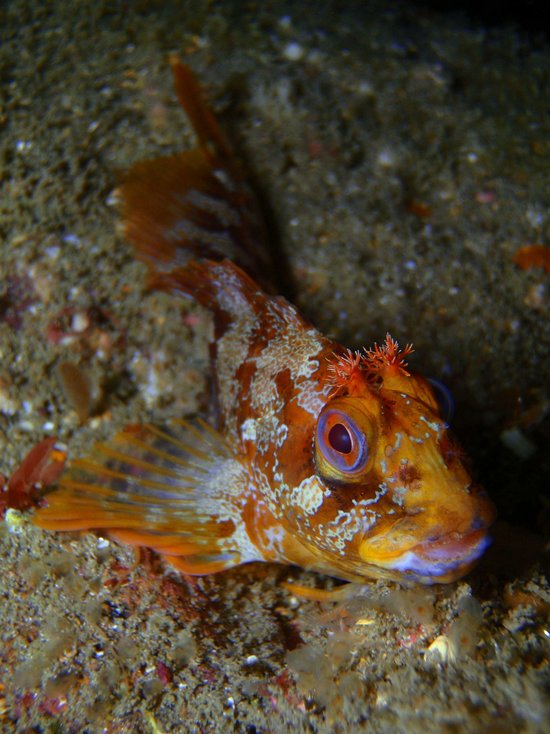 Image principale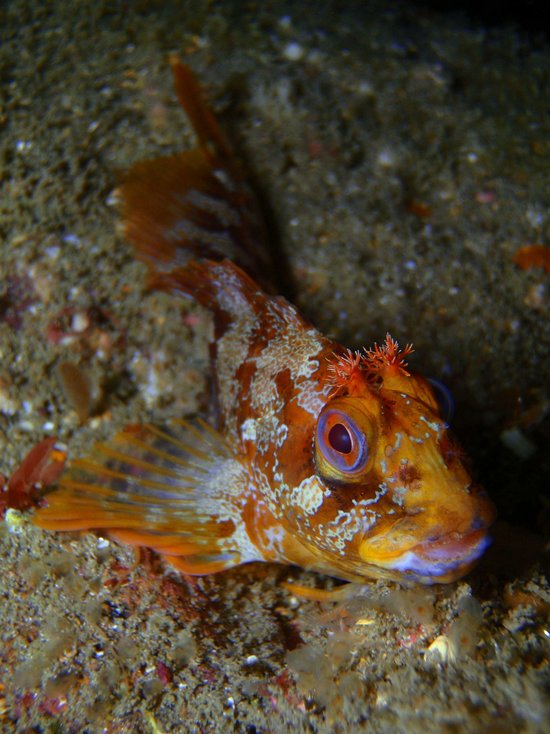 Le lundi 19 aoûtHeure de début: 14:00Heure de fin: 16:30Lieu et adresse: Maison de l'éducation à l'environnement et au développement durable 356 rue des Algues50110 Tourlaville  Tel: 02 33 22 22 16Atelier/animation, Nature et environnement, Maison de l'environnement et du développement durableBlennie, gobie et compagnie ...Découverte des animaux du littoral à marée basseAtelier enfant à partir de 6 ansde 14h à 16h30Prévoir bottes et vêtements adaptés à la météo du jourTarif : 3€/enfantInscription obligatoire au 02.33.22.22.16Image de détail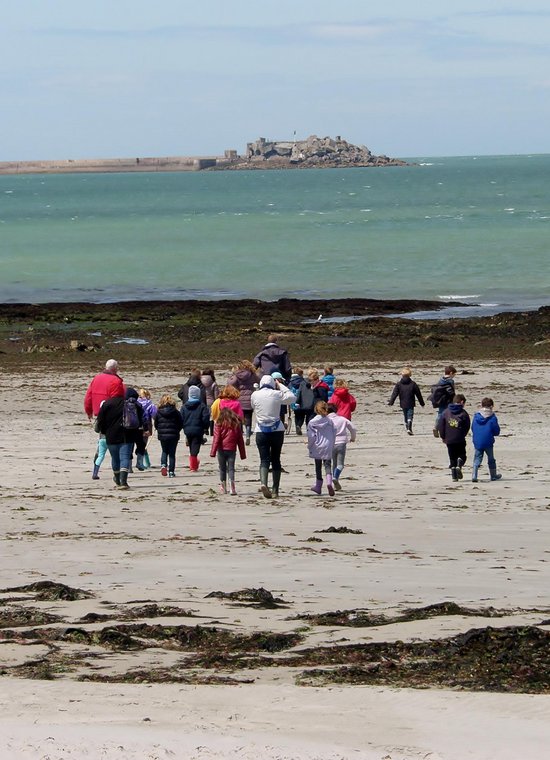 Image principale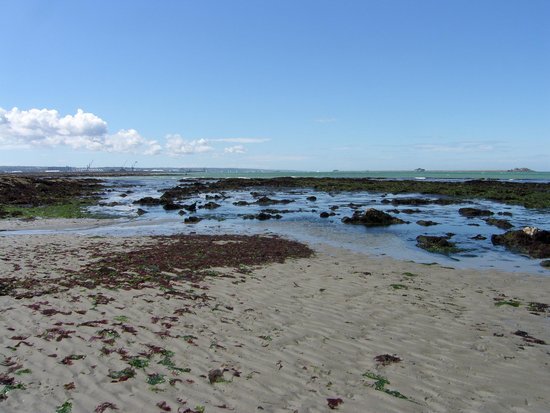 Le mardi 20 aoûtHeure de début: 15:00Heure de fin: 17:30Atelier/animation, Nature et environnement, Maison de l'environnement et du développement durableBalade sur le littoralDécouverte des animaux du littoral à marée bassemardi 20 août de 15h à 17h30Prévoir bottes et vêtements adaptés à la météo du jour.Tarif : 3€/personne -  gratuit - de 16 ansInscription obligatoire au 02.33.22.22.16Image de détail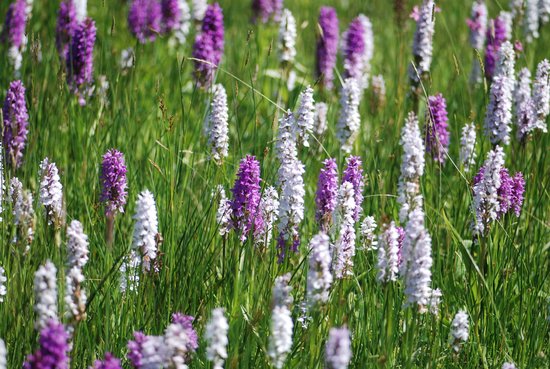 Image principale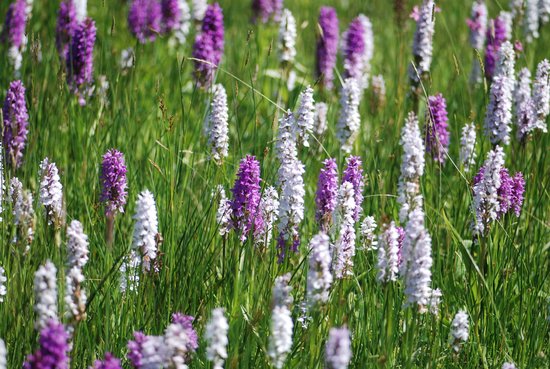 Le jeudi 22 aoûtHeure de début: 14:30Heure de fin: 16:00Atelier/animation, Nature et environnement, Maison de l'environnement et du développement durableBalade dans les prairies naturellesDécouverte des prairies naturelles par le biais d’une balade commentée.atelier tout public à partir de 6 ans - de 14h30 à 16hNouveauté - animation week-endGratuitPrévoir pantalon et chaussures de terrainInscription obligatoire au 02.33.22.22.16Image de détail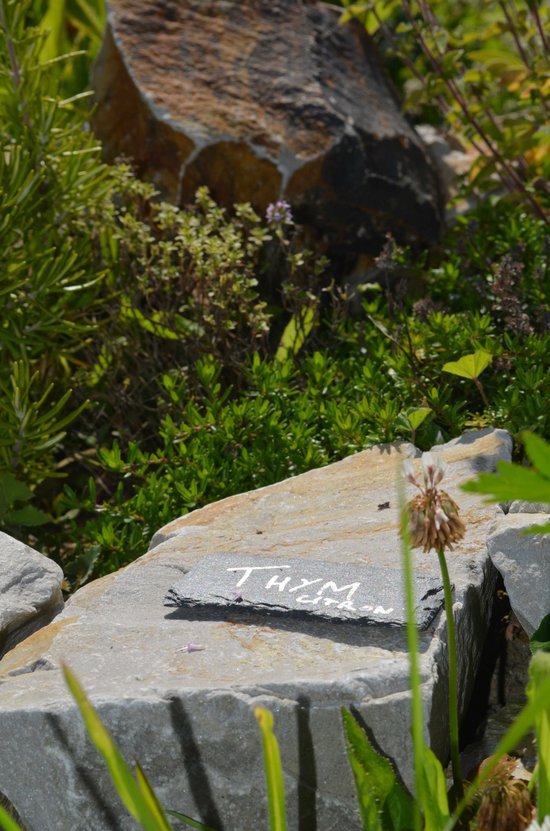 Image principale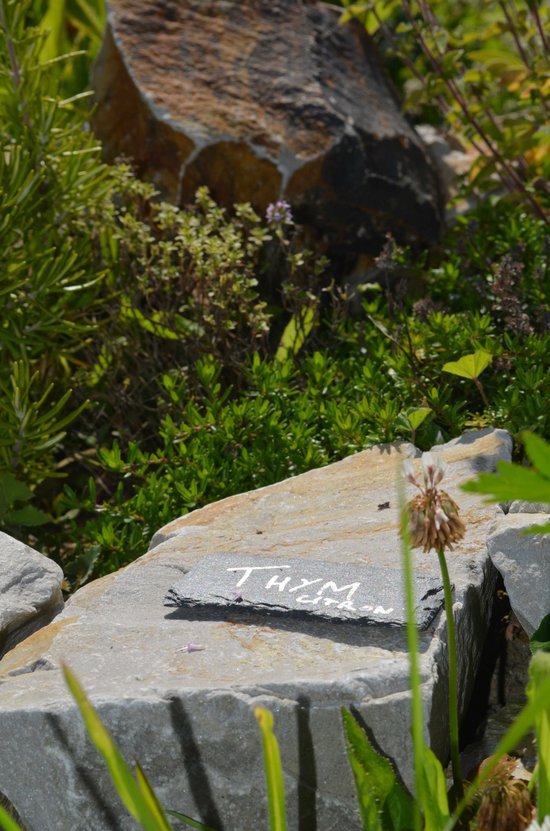 Le samedi 24 aoûtHeure de début: 14:30Heure de fin: 16:00Nature et environnement, Maison de l'environnement et du développement durableLe jardin potagerLe jardin potagerDiscussion autour des pratiques naturelles au potageratelier adultes - de 14h30 à 16hNouveauté - animation week-endGratuitInscription obligatoire au 02.33.22.22.16Image de détail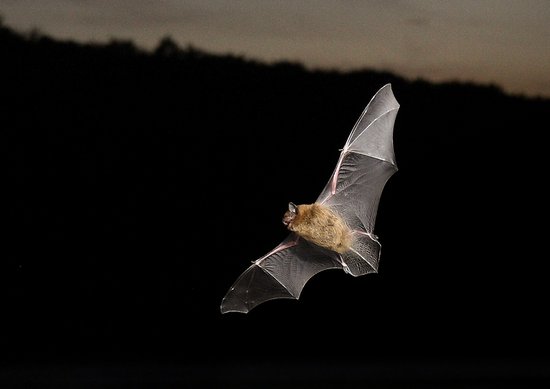 Image principale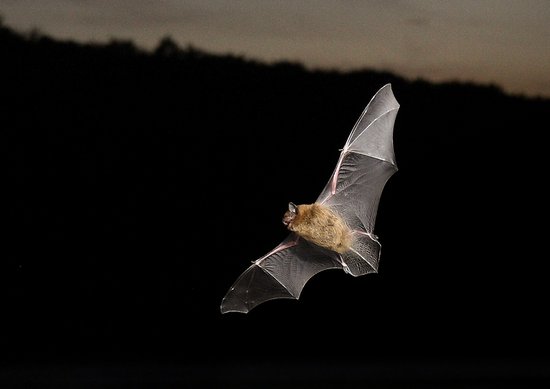 Le vendredi 30 aoûtHeure de début: 20:30Heure de fin: 22:30Atelier/animation, Nature et environnement, Maison de l'environnement et du développement durableLa nuit de la chauve-sourisVenez découvrir l’univers fascinant des chauves-souris au travers d’une présentation en salle suivie d’une balade vespérale à l’écoute de ces mammifères étonnants. Dans le cadre de la nuit européenne des chauves-sourisSortie tout public à partir de 5 ans - de 20h30 à 22h30GratuitInscription obligatoire au : 02.33.22.22.16